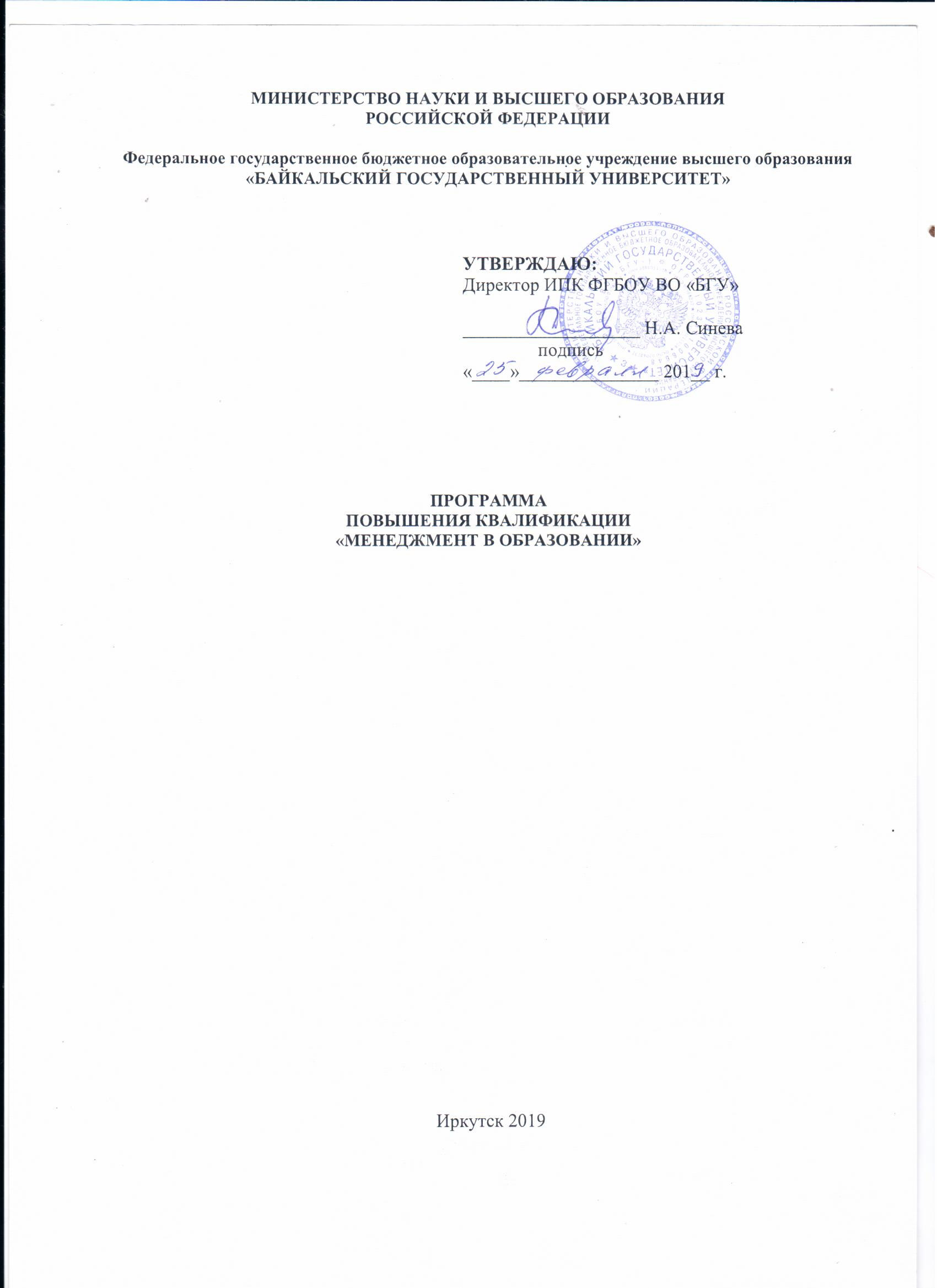 СОДЕРЖАНИЕ1. Аннотация1.1. Краткая характеристика программыПрограмма повышения квалификации направлена на формирование компетенций, необходимых в процессе управления современными образовательными учреждениями среднего и высшего образования. Освоение программы повышения квалификации предполагает приобретение знаний об общих основах функционирования образовательного учреждения, специфических вопросов в области управления персоналом, финансов, позиционирования учреждения во внешней среде.В рамках программы повышения квалификации слушатель получает возможность получить знания и навыки, необходимые при выполнении ими управленческих функций на уровне образовательного учреждения, городского и областного управлениями учреждениями образования.Категория слушателей: руководители и заместители руководителей образовательных учреждений, специалисты управлений образования, педагогический состав высшего и среднего профессионального образования.1.2. Цель реализации программыЦелью освоения программы повышения квалификации «Менеджмент в образовании» является освоение слушателями основных принципов управления с учетом современных проблем и перспектив реформирования системы образования в различных сферах деятельности образовательного учреждения для решения проблем в его интересах, образовательной системы региона, учащихся.Программа повышения квалификации ориентирована на решение следующих задач:-  формирование у слушателей управленческого мышления;- знакомство слушателей с современными проблемами управления и лучшими практиками управления;- содействие социально-экономическому развитию региона, посредством подготовки нового поколения руководителей, способных эффективно управлять образовательными учреждениями.1.3 Требования к поступающему, для обучения по программеК освоению программы повышения квалификации допускаются лица, имеющие опыт профессиональной деятельности и обладающие профессиональными навыками1.4. Формализованные результаты обученияВ результате освоения программы слушатель должен повысить квалификационныйуровень в рамках имеющейся квалификации и (или) усовершенствовать компетенции, сформированные в соответствии с должностными обязанностями руководителя (директора, заведующего, начальника) образовательного учреждения согласно Приказу Минздравсоцразвития РФ от 26.08.2010 N 761н (ред. от 31.05.2011) «Об утверждении Единого квалификационного справочника должностей руководителей, специалистов и служащих, раздел «Квалификационные характеристики должностей работников образования»). 2. Содержание программы2.1. Учебный планУчебный планповышения квалификации«Менеджмент в образовании»Цель реализации программы повышения квалификации – освоение слушателями основных принципов управления с учетом современных проблем и перспектив реформирования системы образования в различных сферах деятельности образовательного учреждения для решения проблем в его интересах, образовательной системы региона, учащихся.Категория слушателей (требования к слушателям) – лица, имеющие опыт профессиональной деятельности и обладающие профессиональными навыками с опытом не менее: руководитель образовательного учреждения (директор, заведующий, начальник) – 3 мес.; руководитель структурного подразделения – 6 мес.; методист – 3 мес.Продолжительность обучения: 20 часов.Форма обучения: очная2.2. Календарный учебный графикОбозначения:
󠆪 – теоретическое обучение (лекции, практические занятия, самостоятельная работа и др.)А – итоговая аттестация Сводные данные по бюджету времени2.3. Рабочая программа Содержание разделов (дисциплин, модулей) и тем2.4. Структура и содержание разделов (дисциплин, модулей) и темЛекционные занятия и их содержаниеПеречень практических занятий, их содержание2.5. Оценочные средства для текущего контроля успеваемости2.5.1. Текущий контроль Не предусмотрено2.5.2. Образцы тестовых и контрольных заданий текущего контроля Не предусмотрено2.5.3. Примерная тематика рефератов, эссе, докладов Не предусмотрено2.6. Оценочные средства для промежуточного контроля успеваемости2.6.1. Промежуточный контроль Не предусмотрено2.6.2. Образцы тестовых и контрольных заданий промежуточного контроляНе предусмотрено2.6.3. Примерная тематика рефератов, эссе, докладов Не предусмотрено4. Оценочные средства для проведения итоговой аттестации по программе (дисциплине, модулю)4.1. Итоговая аттестация проводится Итоговая аттестация является обязательной и осуществляется после освоения образовательной программы в полном объеме.Итоговая аттестация представлена зачетом в форме тестирования. Он позволяет выявить и оценить уровень освоения программы. Итоговая аттестация представляет собой тестирование, состоящее из 20 вопросов по дисциплинам пройденного курса. За каждый правильно выполненный вопрос начисляется 1 балл.По результатам итоговых аттестационных испытаний, включенных в итоговую аттестацию, выставляются оценки по двухбалльной («зачтено»), («не зачтено») системе.Отметка «не зачтено» (менее 10 баллов) выставляется обучающемуся, допустившему серьезные ошибки в выполнении предусмотренных программой заданий;отметка «зачтено» (10 и более баллов) выставляется обучающемуся, показавшему полное освоение знаний, предусмотренных обучением.4.2. Образцы тестов, заданий  1. Миссия организации является элементома) внутренней среды организации;    б) внешней среды прямого воздействия;   в) внешней среды косвенного воздействия;    г) как внутренней, так и внешней среды организации; д) не является элементом среды.2. Проверка учредительных документов организации, предшествующая активной деятельности, – это 
а) операционный контроль;
б) предварительный контроль;
в) финансовый контроль;
г) внешний контроль.3. Какой из перечисленных элементов не является составляющей процесса коммуникации:а) получатель;
б) канал;
в) коммутатор;
г) сообщение.4. К какому виду коммуникационных барьеров относится непонимание жестов друг друга общающимися из разных стран?а)  к организационным;
б) к личностным;
в) к культурным;
г) к временным.5. Если применяется убеждающий стиль руководства, то готовность к выполнению задачи у подчиненного:высокаясредняянизкая Стиль руководства, согласно которому делегирование полномочий осуществляется с удержанием ключевых позиций у лидера:авторитарный демократическийпассивныйСтиль руководства, при котором руководитель делится соображениями по проблеме с подчиненными, собрав их вместе, и может принимать решение, и учитывая, и не учитывая мнения подчиненных:автократический консультативный групповой8. Конфликт, возникающий в случае, если работник займет позицию, отличающуюся от позиции коллектива – это
а) межгрупповой конфликт;
б) межличностный конфликт;
в) конфликт между личностью и группой;
г) внутриличностный конфликт.9. Конфликт, при котором человек готов к сотрудничеству, но не считает происходящее конфликтом, это…а) пассивный;б) пассивно-агрессивный;в) агрессивный;г) ассертивный.10. Если отношения с человеком значат для вас больше, чем проблема, то лучший способ это:а) настаивать;б) уступить;в) избегать;г) сотрудничать.11.Отказ от собственных интересов, изменение своей точки зрения на проблему, характерен для такого стиля поведения в конфликте, как:а) компромисс;б) конкуренция;в) уклонение;г) приспособление.12. Какому из типов личности (в соответствии с типологией М. Марстона) соответствует следующее описание? «Умеют слушать, обидчивы, тонко чувствуют фальшь, любят покой, планомерность, отстаивают сложившийся порядок вещей, сопереживают, стараются помочь, в команде стараются сохранить гармонию отношений»а) доминирование;б) влияние;в) постоянство;г) соответствие.13. Убежденность в своей способности действовать адекватным образом, справляться с собственными проблемами, называется:а) самоэффективность;в) акцентуация;б) способность;г) самооценка.14. Неприятие некоторых видов информации,  поступков, которые могут травмироватъ, которые неприятны для индивида, называется:а) предубеждением самооценки;б) перцептивной защитой;в) ситуационной атрибуцией.15.	Расставьте в логическом порядке этапы существования групп. а) формирование;б) функционирование;в) стабилизация;г) «бурление»;д) распад.16. К региональным налогам относят:налог на имущество физических лиц;налог на прибыль организаций;налог на имущество организаций4.3. Перечень вопросов к зачетуДайте определение конфликта.Перечислите достижительные мотивационные типы.Перечислите основные виды конфликтов (в зависимости от вовлеченных сторон). Охарактеризуйте их.Основные элементы бренда.Инструменты лояльностиАлгоритм создания системы реагирования на жалобыСитуации подтверждения / неподтверждения ожиданийОсуществление коммуникаций Охарактеризуйте порядок формирования расходов бюджетов бюджетной системы РФ. Реестр расходных обязательств. Какие факторы оказывают влияние на изменение показателей расходов бюджетов?  Приведите примеры.Бюджетная политика: экономическое содержание и инструменты ее реализации. Основные направления финансовой (бюджетной) политики РФ на современном этапе.Охарактеризуйте состав и порядок формирования доходов бюджетов бюджетной системы РФ. Какие факторы влияют на динамику изменения доходных статей бюджетов? Приведите примеры.Расходы бюджетов и их трансформация в бюджетном процессе. Типы бюджетных ассигнований. Разграничение расходных полномочий.Бюджетирование, ориентированное на результат: условия и причины внедрения, понятие, особенности, инструменты, зарубежный и российский опыт.Методы планирования доходов и расходов бюджетов.Бюджетный процесс.Экономические и организационно-правовые основы деятельности образовательных  учреждений.Государственные (муниципальные) услуги: стандарты качества для учреждений и проблемы оценки.Механизм финансового обеспечения деятельности учреждений.Государственное (муниципальное) задание: порядок формирования и мониторинг эффективности.Нормативный метод финансового обеспечения учреждений: содержание, состояние, перспективы.Составление бюджетных смет и планов финансово-хозяйственной деятельности учреждений.Долгосрочное финансовое планирование деятельности бюджетных и автономных учреждений.Взаимосвязь между государственными и частными финансамиВнебюджетные фонды: особенности формированияЗаконодательная база по внебюджетным фондам. Значение внебюджетных фондов. Основные отличия от других финансовых категорийОсобенности организации финансов предприятий в современных условиях хозяйствованияПредприятие в системе финансовых отношений с другими субъектами хозяйствованияФинансовые ресурсы предприятия: их состав и структураФормирование и распределение доходов4.4. Примерная тематика рефератов, эссе, докладов Не предусмотрено5. Перечень основной и дополнительной учебной литературы, необходимой для освоения программы (дисциплины, модуля)а) основная литература: Приказ Минтруда России от 26.04.2013 №167н «Об утверждении рекомендаций по оформлению трудовых отношений с работником государственного (муниципального) учреждения при введении эффективного контракта».Аакер Д. Создание сильного бренда.– М.: ИД Гребенников, 2013.– 435 с.Зверева Т. Фандрайзинг для начинающих: как искать средства на благотворитель- ный проект. – М.: Лепта Книга, 2016. – 200 с.Контрактная система в схемах и таблицах. – Иркутск, Изд-во БГУЭП, 2014. – 336 с.Решетникова К.В. Конфликты в системе управления [Электронный ресурс] : учебное пособие для студентов вузов, обучающихся по специальностям «Менеджмент организаций», «Государственное и муниципальное управление», «Управление персоналом» / К.В. Решетникова. — Электрон. текстовые данные. — М. : ЮНИТИ-ДАНА, 2013. — 175 c. — 978-5-238-02393-9. — Режим доступа: http://www.iprbookshop.ru/20965.htmlб) дополнительная литература: Гоулман Д. Дэниел, Goleman D. Daniel, Исаева А. Эмоциональный интеллект.– М.: Манн, Иванов и Фербер, 2016.-463 с.Гэд Т. Создай свой бренд. –СПб.: Нева, 2014. – 191 с.Закупки товаров, работ, услуг отдельными видами юридических лиц / Т.Г. Дорошенко, О.П. Дюнина и др. – Иркутск: Изд-во БГУЭП, 2013 – 120 с.Кудрявцева Н.М., Постол М.Е. Льготы при налогообложении образовательных учреждений в РФ // Научное сообщество студентов XXI столетия. ЭКОНОМИЧЕСКИЕ НАУКИ: сб. ст. по мат. XLIX междунар. студ. науч.-практ. конф. № 1(47). URL: https://sibac.info/archive/economy/1(49).pdf.Пансков В. Налоги и налогообложение. – М.: Юрайт, 2017. – 383 с.Поляк Г. Финансы бюджетных учреждений. – М.: ЮНИТИ-ДАНА, 2015. – 463 с.Радаев В. Руководство по закупкам.– М.: ВШЭ, 2013. – 696 с.Тенденции в современном фандрайзинге.– СПб.: ЦРНО, 2014. – 46 с.Шарков Ф.И. Общая конфликтология [Электронный ресурс]: учебник для бакалавров/ Ф.И. Шарков, В.И. Сперанский— Электрон. текстовые данные.— М.: Дашков и К, 2016.— 240 c.— Режим доступа: http://www.iprbookshop.ru/60458.htmlЭффективный контракт для социальной сфера. – М.: ВШЭ, 2017. – 144 с.6. Перечень ресурсов информационно-телекоммуникационной сети «Интернет», необходимых для освоения программы (дисциплины, модуля)Каждый обучающийся в течение всего периода обучения обеспечен индивидуальным неограниченным доступом к нескольким электронно-библиотечным системам (электронным библиотекам):– Универсальная справочно-информационная полнотекстовая база данных ООО «ИВИС», адрес доступа: www.ebiblioteka.ru, доступ круглосуточный неограниченный из любой точки Интернет при условии регистрации в БГУ;– Научная электронная библиотека «Киберленинка», адрес доступа: http://cyberleninka.ru, доступ круглосуточный, неограниченный для всех пользователей, бесплатное чтение и скачивание всех научных публикаций, в том числе пакет «Юридические науки», коллекция из 7 журналов по правоведению;– НЭБ «eLibrary», адрес доступа: www.elibrary.ru, доступ к российским журналам, находящимся полностью или частично в открытом доступе при условии регистрации; – Доступ к электронному каталогу библиотеки университета, адрес доступа: http://lib-catalog.bgu.ru/  7. Методические указания для обучающихся по освоению программы (дисциплины, модуля)Изучать программу (дисциплину) рекомендуется в соответствии с той последовательностью, которая обозначена в ее содержании. На лекциях преподаватель озвучивает тему, знакомит с перечнем литературы по теме, обосновывает место и роль этой темы в данной дисциплине, раскрывает ее практическое значение. В ходе лекций обучающемуся необходимо вести конспект, фиксируя основные понятия и проблемные вопросы.Практические (семинарские) занятия по своему содержанию связаны с тематикой лекционных занятий. Начинать подготовку к занятию целесообразно с конспекта лекций. Задание на практическое (семинарское) занятие сообщается обучающимся до его проведения. На семинаре преподаватель организует обсуждение этой темы, выступая в качестве организатора, консультанта и эксперта учебно-познавательной деятельности обучающегося. Изучение программы (дисциплины, модуля) включает самостоятельную работу обучающегося. Основными видами самостоятельной работы обучающихся с участием преподавателей являются: текущие консультации; Основными видами самостоятельной работы обучающихся без участия преподавателей являются: формирование и усвоение содержания конспекта лекций на базе рекомендованной лектором учебной литературы, включая информационные образовательные ресурсы (электронные учебники, электронные библиотеки и др.); самостоятельное изучение отдельных тем или вопросов по учебникам или учебным пособиям;подготовка к семинарам. 8. Перечень информационных технологий, используемых при осуществлении образовательного процесса по программе (дисциплине, модулю), включая перечень программного обеспечения и информационно-справочных систем:В учебном процессе, используется полный пакета Microsoft Office 2016.9. Описание материально-технической базы, необходимой для осуществления образовательного процесса по программе (дисциплине, модулю): лекционные аудитории;аудитории для проведения семинарских и практических занятий;мультимедийные аудитории, оборудованные интерактивными досками; лаборатории: тренинг зал.Автор рабочей программы 		         	    				Кондрацкая Т.А.Директор ЦСФО						      		Содномова С.К.Название должностиОпыт, месяцевРуководитель образовательного учреждения (директор, заведующий, начальник)3Руководитель структурного подразделения6Педагог-организатор, социальный педагог, методист3Виды деятельностиПрофессиональные компетенции Практический опытУмения ЗнанияВД1 ОбразованиеОКВЭД Раздел Р. 85.Обеспечивать системную  административно-хозяйственную работу образовательного учреждения (ПК-1)Использовать современные подходы в управлении образовательными системамиОрганизовывать текущее и перспективное планирование деятельности образовательного учрежденияСпособы организации финансово-хозяйственной деятельности образовательного учрежденияБюджетное, налоговое законодательствоВД1 ОбразованиеОКВЭД Раздел Р. 85.Решать кадровые,  финансовые, хозяйственные и иные вопросы (ПК-2)Поддерживать благоприятный морально-психологический климат в коллективеИспользоватьтехнологии диагностики причин конфликтных ситуаций, их профилактики и разрешенияПриемы и методы разрешения конфликтных ситуацийОбеспечивать эффективное взаимодействие и сотрудничество с организациями, общественностью, родителями, гражданами (ПК-3)Использование возможностей внебюджетного финансирования для развития бюджетного учрежденияУстанавливать контакты с обучающимися, их родителямиВозможности внебюджетного финансированияУТВЕРЖДАЮ: Директор ИПК ФГБОУ ВО «БГУ»___________________ Н.А. Синева«___» ___________ 201__ г.№ п/пНаименование разделов Наименование разделов Наименование разделов Всего, час.В том числе:В том числе:В том числе:В том числе:В том числе:Форма промежуточной аттестации№ п/пНаименование разделов Наименование разделов Наименование разделов Всего, час.лекциипрактические, лабораторные и др. занятияпрактические, лабораторные и др. занятиясамост. работасамост. работаФорма промежуточной аттестации22234556671Государственная политика в сфере образованияГосударственная политика в сфере образованияГосударственная политика в сфере образования222Внедрение эффективного контракта в образовательных учрежденияхВнедрение эффективного контракта в образовательных учрежденияхВнедрение эффективного контракта в образовательных учреждениях223Управление закупками в образовательных учрежденияхУправление закупками в образовательных учрежденияхУправление закупками в образовательных учреждениях224Налогообложение образовательных учрежденийНалогообложение образовательных учрежденийНалогообложение образовательных учреждений225Управление конфликтами Управление конфликтами Управление конфликтами 21116Фандрайзинг в образовательных учрежденияхФандрайзинг в образовательных учрежденияхФандрайзинг в образовательных учреждениях21117Формирование бренда образовательного учрежденияФормирование бренда образовательного учрежденияФормирование бренда образовательного учреждения21118Эффективное деловое общение Эффективное деловое общение Эффективное деловое общение 21119Тайм-менеджмент и эймингТайм-менеджмент и эймингТайм-менеджмент и эйминг22210Итоговая аттестацияИтоговая аттестацияИтоговая аттестация222ЗачетИтогоИтогоИтого201288дни12продолжительность обучения 20 часов128, АПродолжительность обучения󠆪 – теоретическое обучениеП – ПрактикаС – СтажировкаА – Итоговая аттестация20 часов18 часовИтого (час)18 часов2 часа№ п/пНаименование разделов (дисциплин, модулей) и темВсего, час.в том числе:в том числе:в том числе:Форма 
промежуточной аттестации№ п/пНаименование разделов (дисциплин, модулей) и темВсего, час.лекциипрактич. занятиясамост. работаФорма 
промежуточной аттестации12345671Государственная политика в сфере образования221.1.Основные тенденции в сфере среднего образования111.2.Изменения в законодательстве112Внедрение эффективного контракта в образовательных учреждениях222.1.Преимущества и недостатки эффективных контрактов112.2.Проблемы внедрения эффективных контрактов 113Управление закупками в образовательных учреждениях223.1.Законодательство в сфере закупок 113.2.Схемы организации закупок114Налогообложение образовательных учреждений224.1.Основные налоги образовательных учреждений114.2.Льготы образовательным учреждениям115Управление конфликтами 2115.1.Конфликты в образовательных учреждениях115.2.Технологии разрешения конфликтов116Фандрайзинг в образовательных учреждениях2116.1.Фандрайзинг как инструмент внебюджетного финансирования116.2.Технологии фандрайзинга117Формирование бренда образовательного учреждения2117.1.Этапы создания бренда117.2.Создание основных элементов бренда118Эффективное деловое общение 2118.1.Стили управления в деловом общении118.2.Технологии делового общения119Тайм-менеджмент и эйминг229.1.Цели и целепологание119.2.Методы планирования110Итоговая аттестация22ЗачетИтого20128№ п/пНаименование разделов и тем Всего, час.в том числев том числеФорма 
контроля№ п/пНаименование разделов и тем Всего, час.лекциисамост. работаФорма 
контроля1234561Государственная политика в сфере образования221.1.Основные тенденции в сфере среднего образования111.2.Изменения в законодательстве112Внедрение эффективного контракта в образовательных учреждениях222.1.Преимущества и недостатки эффективных контрактов112.2.Проблемы внедрения эффективных контрактов 113Управление закупками в образовательных учреждениях 223.1.Законодательство в сфере закупок 113.2.Схемы организации закупок114Налогообложение образовательных учреждений224.1.Основные налоги образовательных учреждений114.2.Льготы образовательным учреждениям115Управление конфликтами115.1.Конфликты в образовательных учреждений116Фандрайзинг в образовательных учреждениях116.1.Фандрайзинг как инструмент внебюджетного финансирования117Формирование бренда образовательного учреждения: этапы и технологии117.1.Этапы создания бренда118Эффективное деловое общение118.1.Стили управления в деловом общении11№ раздела, темыНаименование практического занятия, его трудоемкость, час.5Управление конфликтами. Технологии разрешения конфликтов (1 час)6Фандрайзинг в образовательных учреждениях: возможности и ограничения. Технологии работы с организациями по привлечению внебюджетных средств (1 час)7Формирование бренда образовательного учреждения: этапы и технологии Создание основных элементов бренда (1 час)8Эффективное деловое общение: учет стилей управления Этические нормы делового общения (1 час)9Тайм-менеджмент и эйминг: ABC-анализ, принцип Эйзенхауэра (2 часа)